REGULAMIN  MIĘDZYSZKOLNEGO  KONKURSUPOD HASŁEM,,DZIECI ŚWIATA, WARSZAWY –PASJE, ZAINTERESOWANIA, ZABAWY...” - MOJE OKNO NA ŚWIAT-EDYCJA IIOrganizator:Szkoła Podstawowa nr 185 im. UNICEF w WarszawieKażdy z nas jest inny, ma swoje pasje, zainteresowania, zabawy, które dotyczą przeróżnych dziedzin życia. Dla jednych jest to historia, filozofia, astronomia, matematyka, biologia, język polski czy obcy. Inni pasjonują się sportem, turystyką, informatyką, grafiką komputerową, plastyką, malarstwem, muzyką. Są tacy, którzy lubią gry i zabawy pełne emocji i wrażeń.Ulubione zajęcia są częścią składową życia, dają napęd do rozwoju pasji, pogłębiania wiedzy i poszerzania swoich horyzontów o wiele nowych idei i wartości. Służą nawiązywaniu znajomości, pomagają w komunikacji.  Rozwijanie zainteresowań i realizacja pasji są związane z poszukiwaniem i prezentowaniem własnych wartości oraz otwieraniem się na innych.Pokażcie za pomocą prac plastycznych, multimedialnych lub literackich Wasze „Okno na świat”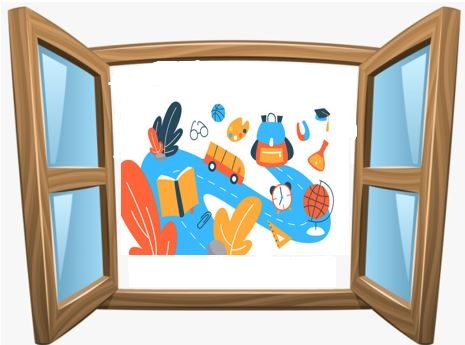 Serdecznie zapraszamy do udziału w konkursie!I. Cele konkursu, uczestnicy, kategorie wiekowe, etapy, zadanie konkursowe1. Celem konkursu jest:Prezentacja ciekawych pasji, zainteresowań i pomysłów na zabawy.Promowanie osiągnięć dzieci i młodzieży m.st Warszawy.Zachęcanie do odkrywania i rozwijania pasji.Rozwijanie kreatywności,  aktywności twórczej i otwartości na otaczający świat.Rozwijanie umiejętności dzielenia się wiedzą i doświadczeniem.2. Adresaci konkursu: Uczniowie klas IV – VIII warszawskich szkół podstawowych.3. Kategorie wiekowe:Klasy IV – VIKlasy VII - VIII4. Przedmiot konkursu: Przedmiotem konkursu jest zaprezentowanie w ciekawy i kreatywny sposób zainteresowań, pasji i zabaw – będących dla uczestnika „Oknem na świat”.5. Formy pracy:praca plastyczna: format A3, dowolna technika płaska - malarska, rysunkowa, grafika, kolaż (ukazująca portret autora z uwzględnieniem elementów charakteryzujących jego osobowość, pasje, zainteresowania lub zabawy) lub osobę, istotę, czy przedmiot.prezentacja multimedialna: złożona z 5 do 10 zdjęć przedstawiających autora, jego pasje, zainteresowania, zabawy (mile widziany przypisany do zdjęć atrakcyjny komentarz słowny).praca literacka lub poetycka: maksymalnie 1 strona maszynopisu, format A4, czcionka Calibri - 14pkt., pojedyncza interlinia, marginesy 2cm.6. Etapy konkursuKonkurs przebiega w dwóch etapach:etap szkolny: Komisje szkolne wyłaniają zwycięzców i przesyłają do organizatora międzyszkolnego konkursu po 3 prace z każdej kategorii wiekowej (tzn. po jednej pracy plastycznej, jednej prezentacji oraz jednej pracy literackiej z klas IV – VI i  podobnie z klas VII – VIII – w sumie z jednej szkoły 6 prac) w terminie do 16.04.2022 r. etap międzyszkolny:Jury organizatora wyłania zwycięzców spośród nadesłanych prac w terminie do 30.04.2022 r. oraz przesyła informacje drogą mailową do laureatów oraz placówek biorących udział w konkursie.II. Warunki konkursu:Uczestnicy wykonują prace samodzielnie i indywidualnie. Prace nie mogą być nigdzie wcześniej publikowane. Każda praca musi zawierać metryczkę z następującymi danymi:imię i nazwisko, wiek uczestnika, klasa,tytuł pracy,imię i nazwisko i e-mail nauczyciela prowadzącego/przygotowującego do konkursu,dokładny adres placówki z numerem telefonu oraz e-mailem,Do każdej pracy muszą być dołączone zgody opiekuna prawnego/rodzica uczestnika konkursu na przetwarzanie danych osobowych dziecka, prezentację pracy, wykorzystanie wizerunku autora pracy (załączniki).Organizator zastrzega sobie prawo do wykorzystania prac uczestników w celu popularyzacji konkursu na stronie internetowej Szkoły Podstawowej nr 185 (www.sp185waw.edupage.org).Prezentacje i prace literackie należy przesyłać drogą elektroniczną na adres:185emieczkowska@gmail.com Prace plastyczne należy dostarczyć osobiście do sekretariatu Szkoły Podstawowej nr 185, ul. Bora – Komorowskiego 31 lub pocztą na adres:Szkoła Podstawowa nr 185 im. UNICEFul. Bora -Komorowskiego 3103-982 Warszawa z dopiskiem :Konkurs Plastyczny:„Dzieci Świata, Warszawy – pasje, zainteresowania, zabawy – moje okno na świat”III. Kryteria oceny prac:Prace plastyczne i prezentacje: pomysł, oryginalność interpretacji tematu, kompozycja, technika, jakość i  efektowność wykonania,Prace literackie (poetyckie): oryginalność realizacji tematu, kompozycja, poprawność gramatyczna, ortograficzna i stylistyczna, zgodność z zasadami języka polskiego.IV. Postanowienia końcowe: W drugim etapie konkursu prace ocenia jury, powołane przez Organizatora.Jury wyłania laureatów konkursu w dwóch kategoriach wiekowych:uczniowie klas IV - VIuczniowie klas VII – VIIIJury przyznaje trzy pierwsze miejsca w konkursie na prace plastyczną, trzy miejsca na prezentację i trzy na pracę literacką w każdej kategorii wiekowej.Wyniki konkursu zostaną zamieszczone na stronie internetowej Szkoły Podstawowej 185 (www.sp185waw.edupage.org) w terminie: do 10.05.2022 r.Dyplomy zostaną przesłane na podane w metryczce adresy szkół.Laureaci trzech pierwszych miejsc otrzymają stosowne zaświadczenia o możliwości umieszczenia tej informacji na świadectwie ukończenia szkoły podstawowej, zgodnie z Wykazem konkursów wiedzy, artystycznych i zawodów sportowych w roku 2021/2022, opublikowanym przez Kuratorium Oświaty w Warszawie.Prace konkursowe nie będą zwracane ich autorom.Organizator:Szkoła Podstawowa nr 185 im. UNICEF Nauczyciel plastyki Elżbieta MieczkowskaZałączniki – zgody i oświadczenia:Zgoda rodzica/opiekuna prawnego autora pracy na udział w konkursie oraz na wykorzystanie wizerunku autora pracy a także rozpowszechnianie przesłanej pracy. Wyrażam zgodę na udział ….........................................................................................................(imię i nazwisko autora pracy) w Międzyszkolnym Konkursie ,,Dzieci Świata, Warszawy -pasje, zainteresowania, zabawy – moje okno na  świat” na:nieodpłatne wykorzystanie wizerunku mojego dziecka na potrzeby w/w konkursu rozpowszechnianie pracy w warunkach określonych w regulaminie.Oświadczam, że:zapoznałem/am się z regulaminem konkursu i akceptuję jego warunki;praca mojego dziecka jest wykonana samodzielnie i nigdzie dotąd nie została publikowana.….........................................................................................................(data i czytelny podpis rodzica/opiekuna prawnego dziecka)Zgoda rodzica/opiekuna prawnego autora pracy na przetwarzanie i publikację danych osobowych dziecka:Wyrażam zgodę na podawanie do wiadomości publicznej imienia i nazwiska mojego dziecka........................................................................................................(imię i nazwisko autora pracy)biorącego udział w Międzyszkolnym Konkursie ,,Dzieci Świata, Warszawy - pasje, zainteresowania, zabawy –moje okno na świat ” we wszelkich ogłoszeniach i informacjach o konkursie oraz o jego wynikach. Wyrażam także zgodę na przetwarzanie podanych danych osobowych przez Organizatora Konkursu w zakresie prowadzenia i realizacji konkursu. Oświadczam, że jestem świadomy/ma dobrowolności podania danych oraz, iż zostałem/am  poinformowany/a o prawie wglądu do nich i ich poprawienia.......................................................................................................(data i czytelny podpis rodzica/ opiekuna prawnego autora pracy)